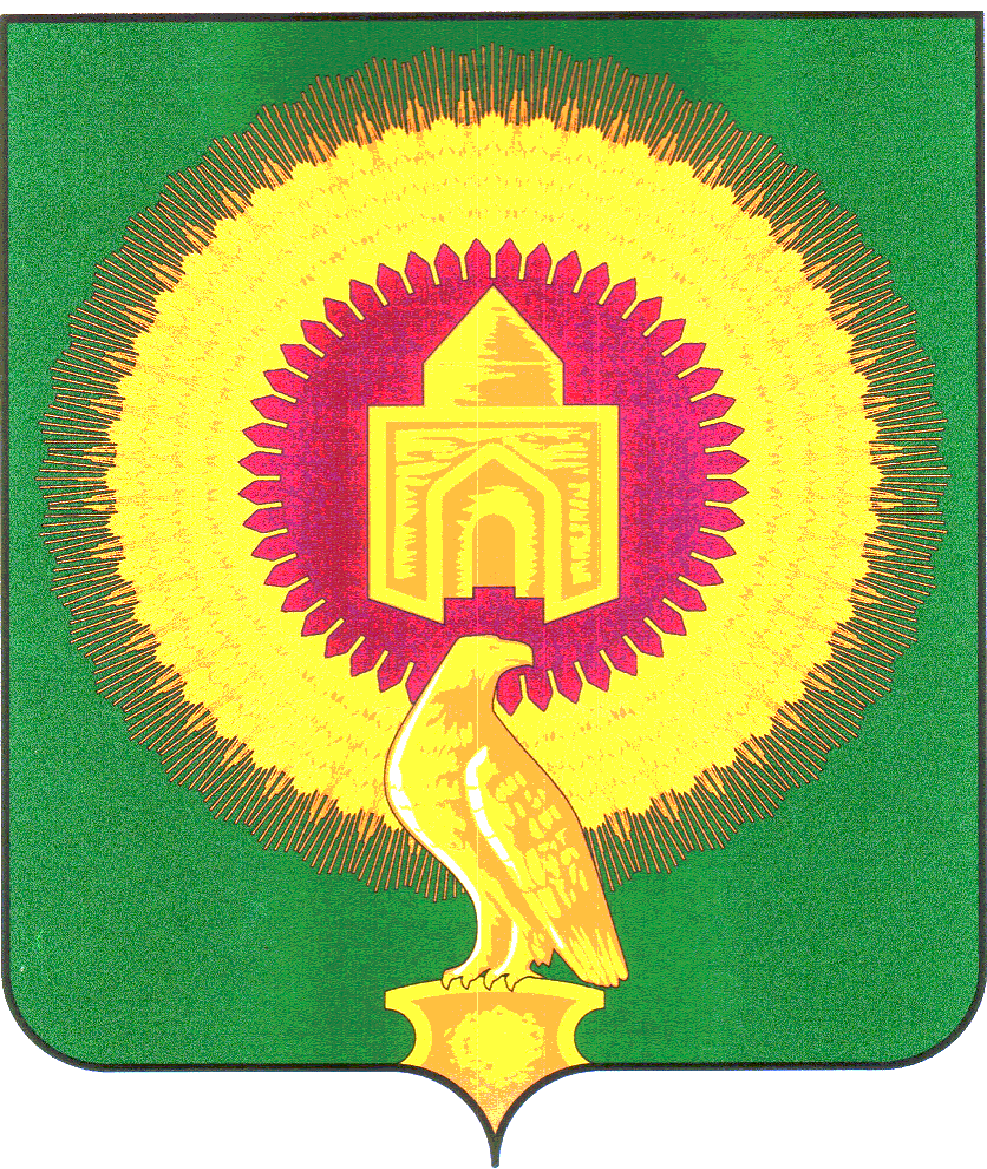 СОВЕТ ДЕПУТАТОВКАТЕНИНСКОГО СЕЛЬСКОГО ПОСЕЛЕНИЯВАРНЕНСКОГО МУНИЦИПАЛЬНОГО РАЙОНАЧЕЛЯБИНСКОЙ ОБЛАСТИРЕШЕНИЕот 26 сентября 2022 года                            №  10О внесении изменений и дополненийв бюджет Катенинского сельскогопоселения на 2022 год и на плановыйпериод 2023 и 2024 годовСовет депутатов Катенинского сельского поселения РЕШАЕТ:1. Внести в бюджет Катенинского сельского поселения на 2022 год и на плановый период 2023 и 2024 годов, принятый Решением Совета депутатов Катенинского сельского поселения Варненского муниципального района Челябинской области от 23 декабря 2021 года № 25 следующие изменения:1) в статье 1:в пункте 1 пп.1 слова «в сумме 16512,81 тыс. рублей» заменить на слова «в сумме 16818,35 тыс. рублей», слова «в сумме 1710,24 тыс. рублей» заменить на слова «в сумме 2015,77 тыс. рублей»;в пункте 1 п.п. 2 слова «в сумме 16512,81 тыс. рублей» заменить на слова «в сумме 20018,35 тыс. рублей»;в пункте 1 п.п. 3 слова «дефицит (профицит) бюджета Варненского сельского поселения не планируется» заменить на слова «дефицит бюджета Варненского сельского поселения на 2022 год в сумме 3200,00 тыс. рублей».- приложение 2 изложить в новой редакции (приложение № 1 к настоящему Решению);- приложение 4 изложить в новой редакции (приложение № 2 к настоящему Решению);- приложение 10 изложить в новой редакции (приложение № 3 к настоящему Решению).2. Настоящее Решение вступает в силу со дня его подписания и обнародования.Глава Катенинского сельского поселения                  ____________         А.Т.ИскаковПредседатель совета депутатов                                     ____________         Г.А.ДаньшинаПриложение 1к решению «О внесении изменений и дополненийв бюджет Катенинского сельского поселенияна 2022 год и на плановый период 2023 и 2024 годов»от 26 сентября 2022 года № 10Приложение 2к решению «О бюджете Катенинского сельского поселенияна 2022 год и на плановый период 2023 и 2024 годов»от 23 декабря 2021 года № 25 Распределение бюджетных ассигнований по разделам, подразделам, целевым статьям, группам видов расходов классификации расходов бюджета Катенинского сельского поселения на 2022 год	      (тыс. руб.)Приложение 2к решению «О внесении изменений и дополненийв бюджет Катенинского сельского поселенияна 2022 год и на плановый период 2023 и 2024 годов»от 26 сентября 2022 года № 10Приложение 4к решению «О бюджете Катенинского сельского поселенияна 2022 год и на плановый период 2023 и 2024 годов»от 23 декабря 2021 года № 25 Ведомственная структура расходов бюджета Катенинского сельского поселения на 2022 год	      (тыс. руб.)Приложение 3к решению «О внесении изменений и дополненийв бюджет Катенинского сельского поселенияна 2022 год и на плановый период 2023 и 2024 годов»от 26 сентября 2022 года № 10Приложение 10к решению «О бюджете Катенинского сельского поселенияна 2022 год и на плановый период 2023 и 2024 годов»от 23 декабря 2021 года № 25 Источники внутреннего финансирования дефицита бюджета Катенинского сельского поселения на 2022 год(тыс. рублей)  Наименование показателяКБККБККБККБКСуммаНаименование показателяРазделПодразделКЦСРКВРСумма123456ВСЕГО:20 018,35ОБЩЕГОСУДАРСТВЕННЫЕ ВОПРОСЫ015 483,03Функционирование высшего должностного лица субъекта Российской Федерации и муниципального образования0102756,86Расходы общегосударственного характера01029900400000756,86Глава муниципального образования01029900420301756,86Расходы на выплаты персоналу в целях обеспечения выполнения функций государственными (муниципальными) органами, казенными учреждениями, органами управления государственными внебюджетными фондами01029900420301100756,86Функционирование Правительства Российской Федерации, высших исполнительных органов государственной власти субъектов Российской Федерации, местных администраций01044 226,36Расходы общегосударственного характера010499004000004 224,35Центральный аппарат010499004204014 224,35Расходы на выплаты персоналу в целях обеспечения выполнения функций государственными (муниципальными) органами, казенными учреждениями, органами управления государственными внебюджетными фондами010499004204011001 109,45Закупка товаров, работ и услуг для обеспечения государственных (муниципальных) нужд010499004204012003 084,23Межбюджетные трансферты0104990042040150030,68Уплата налога на имущество организаций, земельного и транспортного налога010499089000002,01Уплата налога на имущество организаций, земельного и транспортного налога государственными органами010499089204012,01Иные бюджетные ассигнования010499089204018002,01Обеспечение деятельности финансовых, налоговых и таможенных органов и органов финансового (финансово-бюджетного) надзора0106420,01Расходы общегосударственного характера01069900400000420,01Центральный аппарат01069900420401420,01Расходы на выплаты персоналу в целях обеспечения выполнения функций государственными (муниципальными) органами, казенными учреждениями, органами управления государственными внебюджетными фондами01069900420401100420,01Другие общегосударственные вопросы011379,80Управление и распоряжение муниципальным имуществом в сельских поселениях0113390003908079,80Подготовка на кадастровый учёт и регистрация права0113390003908316,80Закупка товаров, работ и услуг для обеспечения государственных (муниципальных) нужд0113390003908320016,80Формирование муниципальной собственности (жилых и нежилых помещений, зданий, земельных участков и иных основных средств), проведение ремонтных, восстановительных работ объектов муниципальной собственности0113390003908463,00Закупка товаров, работ и услуг для обеспечения государственных (муниципальных) нужд0113390003908420063,00НАЦИОНАЛЬНАЯ ОБОРОНА02136,10Мобилизационная и вневойсковая подготовка0203136,10Подпрограмма "Допризывная подготовка молодежи в Челябинской области"02034630000000136,10Осуществление полномочий по первичному воинскому учету на территориях, где отсутствуют военные комиссариаты02034630051180136,10Расходы на выплаты персоналу в целях обеспечения выполнения функций государственными (муниципальными) органами, казенными учреждениями, органами управления государственными внебюджетными фондами02034630051180100123,60Закупка товаров, работ и услуг для обеспечения государственных (муниципальных) нужд0203463005118020012,50НАЦИОНАЛЬНАЯ БЕЗОПАСНОСТЬ И ПРАВООХРАНИТЕЛЬНАЯ ДЕЯТЕЛЬНОСТЬ031 407,41Защита населения и территории от чрезвычайных ситуаций природного и техногенного характера, пожарная безопасность03101 407,41Обеспечение первичными мерами пожарной безопасности в сельских поселениях031025000250801 407,41Обеспечение первичными мерами пожарной безопасности03102500025081360,97Закупка товаров, работ и услуг для обеспечения государственных (муниципальных) нужд03102500025081200360,97Содержание и обеспечение необходимых условий для повышения пожарной безопасности населенных пунктов031025000250841 046,45Предоставление субсидий бюджетным, автономным учреждениям и иным некоммерческим организациям031025000250846001 046,45НАЦИОНАЛЬНАЯ ЭКОНОМИКА041 471,80Дорожное хозяйство (дорожные фонды)04091 471,80Содержание улично-дорожной сети и искусственных сооружений Варненского муниципального района04091800018001924,15Закупка товаров, работ и услуг для обеспечения государственных (муниципальных) нужд04091800018001200924,15Мероприятия по совершенствованию движения пешеходов и предупреждению аварийности с участием пешеходов04092400024002403,00Закупка товаров, работ и услуг для обеспечения государственных (муниципальных) нужд04092400024002200403,00Совершенствование организации дорожного движения04092400024003144,65Закупка товаров, работ и услуг для обеспечения государственных (муниципальных) нужд04092400024003200144,65ЖИЛИЩНО-КОММУНАЛЬНОЕ ХОЗЯЙСТВО054 735,87Благоустройство05034 735,87Благоустройство территории сельских поселений050380000800804 718,16Освещение населённых пунктов05038000080081965,41Закупка товаров, работ и услуг для обеспечения государственных (муниципальных) нужд05038000080081200965,41Организация благоустройства и озеленения территории поселения050380000800822 259,39Закупка товаров, работ и услуг для обеспечения государственных (муниципальных) нужд050380000800822002 259,39Обслуживание и ремонт сетей уличного освещения05038000080083659,16Закупка товаров, работ и услуг для обеспечения государственных (муниципальных) нужд05038000080083200659,16Прочие мероприятия по благоустройству05038000080084834,21Закупка товаров, работ и услуг для обеспечения государственных (муниципальных) нужд05038000080084200834,21Реализация мероприятий по благоустройству сельских территорий0503990600000017,71Расходы на прочие мероприятия по благоустройству поселений0503990600050017,71Закупка товаров, работ и услуг для обеспечения государственных (муниципальных) нужд0503990600050020017,71ОХРАНА ОКРУЖАЮЩЕЙ СРЕДЫ06302,02Другие вопросы в области охраны окружающей среды0605302,02Обеспечение контейнерным сбором образующихся в жилом фонде ТКО0605640006400220,81Закупка товаров, работ и услуг для обеспечения государственных (муниципальных) нужд0605640006400220020,81Региональный проект «Комплексная система об-ращения с твердыми коммунальными отходами»0605640G200000281,21Обеспечение контейнерным сбором образующихся в жилом фонде ТКО0605640G243120281,21Закупка товаров, работ и услуг для обеспечения государственных (муниципальных) нужд0605640G243120200281,21КУЛЬТУРА, КИНЕМАТОГРАФИЯ085 772,87Культура08015 772,87Мероприятия деятельности клубных формирований080163000630805 772,87Организация деятельности клубных формирований080163000630814 417,18Расходы на выплаты персоналу в целях обеспечения выполнения функций государственными (муниципальными) органами, казенными учреждениями, органами управления государственными внебюджетными фондами080163000630811002 265,27Закупка товаров, работ и услуг для обеспечения государственных (муниципальных) нужд080163000630812002 151,91Проведение ремонта, поддержание зданий учреждений культуры в безопасном состоянии, комплексное оснащение клубов080163000630831 355,70Закупка товаров, работ и услуг для обеспечения государственных (муниципальных) нужд080163000630832001 355,70СОЦИАЛЬНАЯ ПОЛИТИКА1088,14Социальное обеспечение населения100388,14Подпрограмма "Повышение качества жизни граждан пожилого возраста и иных категорий граждан"1003282000000088,14Осуществление мер социальной поддержки граждан, работающих и проживающих в сельских населенных пунктах и рабочих поселках Челябинской области1003282002838088,14Расходы на выплаты персоналу в целях обеспечения выполнения функций государственными (муниципальными) органами, казенными учреждениями, органами управления государственными внебюджетными фондами1003282002838010088,14ФИЗИЧЕСКАЯ КУЛЬТУРА И СПОРТ11621,10Массовый спорт1102621,10Мероприятия по развития физической культуры и спорта в сельских поселениях11022000000080621,10Развитие физической культуры и массового спорта в сельском поселении11022000000081621,10Закупка товаров, работ и услуг для обеспечения государственных (муниципальных) нужд11022000000081200621,10Наименование показателяКБККБККБККБККБКСуммаНаименование показателяКВСРРазделПодразделКЦСРКВРСумма1234567ВСЕГО:20 018,35Администрация Катенинского сельского поселения Варненского муниципального района Челябинской области84220 018,35ОБЩЕГОСУДАРСТВЕННЫЕ ВОПРОСЫ842015 483,03Функционирование высшего должностного лица субъекта Российской Федерации и муниципального образования8420102756,86Расходы общегосударственного характера84201029900400000756,86Глава муниципального образования84201029900420301756,86Расходы на выплаты персоналу в целях обеспечения выполнения функций государственными (муниципальными) органами, казенными учреждениями, органами управления государственными внебюджетными фондами84201029900420301100756,86Функционирование Правительства Российской Федерации, высших исполнительных органов государственной власти субъектов Российской Федерации, местных администраций84201044 226,36Расходы общегосударственного характера842010499004000004 224,35Центральный аппарат842010499004204014 224,35Расходы на выплаты персоналу в целях обеспечения выполнения функций государственными (муниципальными) органами, казенными учреждениями, органами управления государственными внебюджетными фондами842010499004204011001 109,45Закупка товаров, работ и услуг для обеспечения государственных (муниципальных) нужд842010499004204012003 084,23Межбюджетные трансферты8420104990042040150030,68Уплата налога на имущество организаций, земельного и транспортного налога842010499089000002,01Уплата налога на имущество организаций, земельного и транспортного налога государственными органами842010499089204012,01Иные бюджетные ассигнования842010499089204018002,01Обеспечение деятельности финансовых, налоговых и таможенных органов и органов финансового (финансово-бюджетного) надзора8420106420,01Расходы общегосударственного характера84201069900400000420,01Центральный аппарат84201069900420401420,01Расходы на выплаты персоналу в целях обеспечения выполнения функций государственными (муниципальными) органами, казенными учреждениями, органами управления государственными внебюджетными фондами84201069900420401100420,01Другие общегосударственные вопросы842011379,80Управление и распоряжение муниципальным имуществом в сельских поселениях8420113390003908079,80Подготовка на кадастровый учёт и регистрация права8420113390003908316,80Закупка товаров, работ и услуг для обеспечения государственных (муниципальных) нужд8420113390003908320016,80Формирование муниципальной собственности (жилых и нежилых помещений, зданий, земельных участков и иных основных средств), проведение ремонтных, восстановительных работ объектов муниципальной собственности8420113390003908463,00Закупка товаров, работ и услуг для обеспечения государственных (муниципальных) нужд8420113390003908420063,00НАЦИОНАЛЬНАЯ ОБОРОНА84202136,10Мобилизационная и вневойсковая подготовка8420203136,10Подпрограмма "Допризывная подготовка молодежи в Челябинской области"84202034630000000136,10Осуществление полномочий по первичному воинскому учету на территориях, где отсутствуют военные комиссариаты84202034630051180136,10Расходы на выплаты персоналу в целях обеспечения выполнения функций государственными (муниципальными) органами, казенными учреждениями, органами управления государственными внебюджетными фондами84202034630051180100123,60Закупка товаров, работ и услуг для обеспечения государственных (муниципальных) нужд8420203463005118020012,50НАЦИОНАЛЬНАЯ БЕЗОПАСНОСТЬ И ПРАВООХРАНИТЕЛЬНАЯ ДЕЯТЕЛЬНОСТЬ842031 407,41Защита населения и территории от чрезвычайных ситуаций природного и техногенного характера, пожарная безопасность84203101 407,41Обеспечение первичными мерами пожарной безопасности в сельских поселениях842031025000250801 407,41Обеспечение первичными мерами пожарной безопасности84203102500025081360,97Закупка товаров, работ и услуг для обеспечения государственных (муниципальных) нужд84203102500025081200360,97Содержание и обеспечение необходимых условий для повышения пожарной безопасности населенных пунктов842031025000250841 046,45Предоставление субсидий бюджетным, автономным учреждениям и иным некоммерческим организациям842031025000250846001 046,45НАЦИОНАЛЬНАЯ ЭКОНОМИКА842041 471,80Дорожное хозяйство (дорожные фонды)84204091 471,80Содержание улично-дорожной сети и искусственных сооружений Варненского муниципального района84204091800018001924,15Закупка товаров, работ и услуг для обеспечения государственных (муниципальных) нужд84204091800018001200924,15Мероприятия по совершенствованию движения пешеходов и предупреждению аварийности с участием пешеходов84204092400024002403,00Закупка товаров, работ и услуг для обеспечения государственных (муниципальных) нужд84204092400024002200403,00Совершенствование организации дорожного движения84204092400024003144,65Закупка товаров, работ и услуг для обеспечения государственных (муниципальных) нужд84204092400024003200144,65ЖИЛИЩНО-КОММУНАЛЬНОЕ ХОЗЯЙСТВО842054 735,87Благоустройство84205034 735,87Благоустройство территории сельских поселений842050380000800804 718,16Освещение населённых пунктов84205038000080081965,41Закупка товаров, работ и услуг для обеспечения государственных (муниципальных) нужд84205038000080081200965,41Организация благоустройства и озеленения территории поселения842050380000800822 259,39Закупка товаров, работ и услуг для обеспечения государственных (муниципальных) нужд842050380000800822002 259,39Обслуживание и ремонт сетей уличного освещения84205038000080083659,16Закупка товаров, работ и услуг для обеспечения государственных (муниципальных) нужд84205038000080083200659,16Прочие мероприятия по благоустройству84205038000080084834,21Закупка товаров, работ и услуг для обеспечения государственных (муниципальных) нужд84205038000080084200834,21Реализация мероприятий по благоустройству сельских территорий8420503990600000017,71Расходы на прочие мероприятия по благоустройству поселений8420503990600050017,71Закупка товаров, работ и услуг для обеспечения государственных (муниципальных) нужд8420503990600050020017,71ОХРАНА ОКРУЖАЮЩЕЙ СРЕДЫ84206302,02Другие вопросы в области охраны окружающей среды8420605302,02Обеспечение контейнерным сбором образующихся в жилом фонде ТКО8420605640006400220,81Закупка товаров, работ и услуг для обеспечения государственных (муниципальных) нужд8420605640006400220020,81Региональный проект «Комплексная система об-ращения с твердыми коммунальными отходами»8420605640G200000281,21Обеспечение контейнерным сбором образующихся в жилом фонде ТКО8420605640G243120281,21Закупка товаров, работ и услуг для обеспечения государственных (муниципальных) нужд8420605640G243120200281,21КУЛЬТУРА, КИНЕМАТОГРАФИЯ842085 772,87Культура84208015 772,87Мероприятия деятельности клубных формирований842080163000630805 772,87Организация деятельности клубных формирований842080163000630814 417,18Расходы на выплаты персоналу в целях обеспечения выполнения функций государственными (муниципальными) органами, казенными учреждениями, органами управления государственными внебюджетными фондами842080163000630811002 265,27Закупка товаров, работ и услуг для обеспечения государственных (муниципальных) нужд842080163000630812002 151,91Проведение ремонта, поддержание зданий учреждений культуры в безопасном состоянии, комплексное оснащение клубов842080163000630831 355,70Закупка товаров, работ и услуг для обеспечения государственных (муниципальных) нужд842080163000630832001 355,70СОЦИАЛЬНАЯ ПОЛИТИКА8421088,14Социальное обеспечение населения842100388,14Подпрограмма "Повышение качества жизни граждан пожилого возраста и иных категорий граждан"8421003282000000088,14Осуществление мер социальной поддержки граждан, работающих и проживающих в сельских населенных пунктах и рабочих поселках Челябинской области8421003282002838088,14Расходы на выплаты персоналу в целях обеспечения выполнения функций государственными (муниципальными) органами, казенными учреждениями, органами управления государственными внебюджетными фондами8421003282002838010088,14ФИЗИЧЕСКАЯ КУЛЬТУРА И СПОРТ84211621,10Массовый спорт8421102621,10Мероприятия по развития физической культуры и спорта в сельских поселениях84211022000000080621,10Развитие физической культуры и массового спорта в сельском поселении84211022000000081621,10Закупка товаров, работ и услуг для обеспечения государственных (муниципальных) нужд84211022000000081200621,10Код бюджетной классификации Российской ФедерацииНаименование источника средствСумма842 01050201100000510Источники внутреннего финансирования дефицитов бюджетов3200,00842 01050201100000610Изменение остатков средств на счетах по учёту средств бюджета3200,00